Student DetailsStudent DetailsStudent DetailsStudent DetailsStudent DetailsStudent DetailsStudent DetailsTitle:First Name:Surname:Gender:Date of Birth:            /          /Student ID:Address:Postcode:Email:Contact Number:Proof of Residency / Citizenship:Proof of Residency / Citizenship:USI Number:SMS National Code:52773WACourse Title:Certificate I in LeadershipTemplate number: 6Course Availability:1Availability Description:52773WA-Full Time-Classroom-Local- RotaryLiability type:DPA EAF: Access & EquityLocation:MURDOCHStudy Period:Semester 1Year:2020Component TypeStudy Package CdStudy Package CdUnit AvailabilityAvailability DescriptionAvailability DescriptionAvailability DescriptionAvailability DescriptionAvailability DescriptionNominal HoursUse Res Fees Y/NTuition Fees EstimateResource Fees EstimateEnrol               (  )   CoreLWADEV101ALWADEV101A1Develop self-awarenessDevelop self-awarenessDevelop self-awarenessDevelop self-awarenessDevelop self-awareness30Y$6.30$9CoreLWALDR101ALWALDR101A1Explore fundamentals of leadershipExplore fundamentals of leadershipExplore fundamentals of leadershipExplore fundamentals of leadershipExplore fundamentals of leadership30Y$6.30$9CoreLWAPRO101ALWAPRO101A1Participate effectively in a team projectParticipate effectively in a team projectParticipate effectively in a team projectParticipate effectively in a team projectParticipate effectively in a team project50Y$10.50$7CoreLWADIV101ALWADIV101A1Explore Personal role in societyExplore Personal role in societyExplore Personal role in societyExplore Personal role in societyExplore Personal role in society30Y$6.30$9CoreLWAWOR101ALWAWOR101A1Develop problem solving skillsDevelop problem solving skillsDevelop problem solving skillsDevelop problem solving skillsDevelop problem solving skills30Y$6.30$9CoreBSBCMM101BSBCMM1011Apply basic communication skillsApply basic communication skillsApply basic communication skillsApply basic communication skillsApply basic communication skills40Y$6.30$9ElectiveGATLTP101AGATLTP101A3Learning Through Practice 2Learning Through Practice 2Learning Through Practice 2Learning Through Practice 2Learning Through Practice 270Y$14.70$21ElectiveGATPDV101AGATPDV101A2Personal Development 2Personal Development 2Personal Development 2Personal Development 2Personal Development 220Y$4.20$10ElectiveBSBWHS201BSBWHS2018Contribute to health and safety of self and othersContribute to health and safety of self and othersContribute to health and safety of self and othersContribute to health and safety of self and othersContribute to health and safety of self and others15Y$3.15$21Estimate only:$66.15$109Total:$175.15Student Signature:Student Signature:Date:Enrolment Approved By:Date Approved: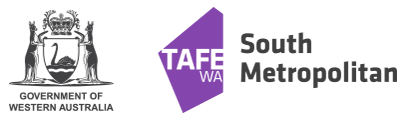 